Проект «Зимующие птицы»Для младшего возрастаМКДОУ д/с «Ягодка» с. Ванавара ЭМРПодготовила  воспитатель младшей группе: Плетенчук С.Н.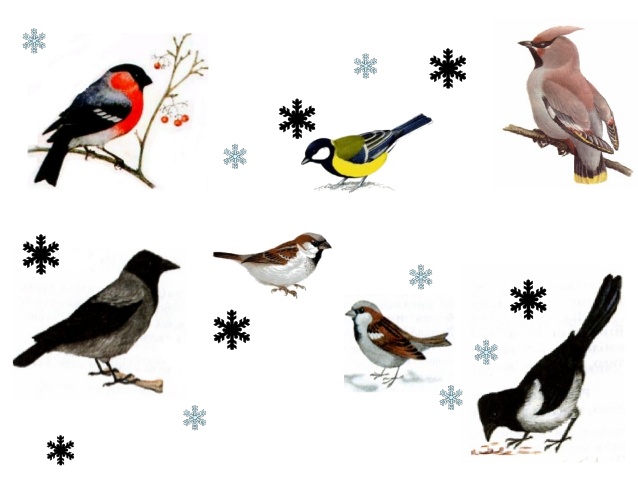   Покормите птиц зимой! Пусть со всех концов 
К вам слетятся, как домой, 
Стайки на крыльцо. 
Небогаты их корма. 
Горсть зерна нужна, 
Горсть одна — и не страшна 
Будет им зима…
А. ЯшинТип проекта по доминирующей деятельности – исследовательскийТип проекта по характеру координации – открытая координация.Тип проекта по количеству участников – коллективный.Тип проекта по продолжительности – краткосрочный (1 неделя).Тип проекта по характеру контактов – внутригрупповой.Цель проекта: пополнение и обогащение знаний детей по лексической теме: «Зимующие птицы», по средствам познавательно – исследовательской деятельности, связной речи, мышления и творческих способностей детей.Задачи проекта:  Образовательные: 
- Пополнить знания детей о зимующих птицах, их образе жизни, повадках, о связи с окружающей средой, роли человека в жизни птиц 
- Научить детей вместе с родителями  подкармливать птиц.
Развивающие: - Способствовать развитию познавательной и творческой активности, любознательности
- Расширять кругозор и обогащать словарный запас детей, развивать связную речь.
Воспитательные: - Формировать заботливое отношение к птицам, желание помогать в трудных зимних условиях
- Прививать любовь к природе и воспитывать бережное отношение к ней.
- Укреплять детско-родительские отношения1 этап проекта – проблема:В силу своего возраста у детей имеется недостаток запас знаний о зимующих птицах. Нет навыков в умении подкормки птиц в зимнее время года. 2 этап – цель:-расширить свои знания о зимующих птицах.-  рассказать  о птицах, которые остаются с нами на зиму. Ожидаемые результаты реализации проекта:
- Заинтересовать детей совместно с родителями в заботе о птицах, желание помогать им в зимний период (изготовление кормушек, подкормка птиц зимой).
- Совместная деятельность будет способствовать укреплению детско-родительских отношений.
- Развитие у детей любознательности, творческих способностей, познавательной активности, коммуникативных навыков. 

Задачи:Понаблюдать какие птицы остались на зиму, какой корм предпочитают.Совместно с родителями найти иллюстрации и информацию о не знакомых птицах.Совместно с родителями выставка «Зимующие птицы»Изготовление кормушек для птиц (родители).3 этап – планирование деятельности:Узнать, какие птицы остаются на зиму, чем они питаются, как кормить птиц зимой.4 этап – реализация проекта:День неделиНепосредственно образовательная деятельность педагога с детьмиПОНЕДЕЛЬНИКI п.д. Рассматривание зимующих птиц на иллюстрациях 
в книгах и журналах
Цель: Уточнить представления о зимующих птицах, Активизировать словарный запас детей.
Рассматривание сюжетных картин и фотографии
Цель: Уточнить представления о зимующих птицах. Активизировать словарный запас детей.
 Беседа «Что мы знаем о зимующих птицах?»Просмотр презентации «Зимующие птицы»Д.И. «Назови птицу»Наблюдение за птицами прилетевшими на участок.П.И. «Воробушки и кот»Разучивание пальчиковой гимнастики «Птички»Муз.Д.И. «Птица и птенчики»Прослушивание аудиозаписи «Голоса зимнего леса»Н.И. «Разрезные картинки»Рассматривание зимующих птиц на иллюстрациях, фотографиях, в журналах…Предложить повторить с детьми слова пальчиковой гимнастики «Птички»ВТОРНИКI п.д.  Беседа тема: «Птички во дворе»Беседа «Меню птиц»Наблюдение «Следы на снегу»Д.И. «Кто, где живет?»П.И. «Птицы и птенчики»Чтение стихотворения А.Прокофьева «Снегири»Рассматривание сюжетных картинок «Кормление птиц»Наблюдение «Какие воробьи? Какие вороны?»Д.У. «Какой, какая, какое»Д.И. «Собери птицу»Рисование «Зернышки для птиц»Поместить в родит.уголок консультацию на тему: «Зимующие птицы»СРЕДАРечевая деятельность тема: «Составление описательного рассказа о птице»Беседа «Зачем помогать птицам зимой?»Д.И. «Когда это бывает?»Д.И. «Какая птичка улетела»Загадывание загадок о зимующих птицах.Наблюдение «На кормушку прилетают воробьи, синички»Разучивание потешки « Ах ты, совушка – сова»П /игра «Птички в гнездышке»Раскрашивание раскрасок по теме «Зимующие птицы»Д.И. «Чья тень?»Поместить в родит.уголок консультацию на тему: «Кормушки для птиц»ЧЕТВЕРГПознавательно – исследовательская деятельность «Покормите птиц зимой»Муз.упр-е «птички летают»Д.И. «Кто, как кричит?»Д.И. «У кого кто?»Разучивание речевой гимнастики «Воробьи»Трудовое поручение: «Кормление птиц»Чтение потешки «Синичка – синичка»Д.И. «Чей след»Н.И. «Разрезные картинки»Поместить в родит.уголок консультацию на тему: «Чем подкармливать птиц»ПЯТНИЦА  Изобразительная деятельность (лепка) Тема: «Воробушки и кот»Д.И. «Кого не стало?»П.И. «Птицы и птенчики»Д.У. «Какой, какая, какое»Д.И. «Кто, что ест?»Рассматривание иллюстраций «Зимующие птицы»Беседа «Зимующие птицы, как им помочь»С.р.игра «Птичья больница»Д.И. «Что забыл нарисовать Незнайка?»Д.И. «Накорми птичек»Предложить родителям изготовить простейшие кормушки совместно с детьми, разместить их у себя на окне, во дворе, в парке и кормить их.Итоговое мероприятие – НОД «Покормите птиц зимой» Форма продукта: Выставка работ детей по теме проекта. Форма презентации проекта методическому совету по проектной работе: паспорт проекта с приложением (фотографиями хода реализации проекта и работами детей).5 этап – рефлексия- Использование детьми своих знаний и умений в самостоятельной деятельности.- Заинтересовать детей совместно с родителями в заботе о птицах, желание помогать им в зимний период (изготовление кормушек, подкормка птиц зимой).
- Совместная деятельность будет способствовать укреплению детско-родительских отношений.
- Развитие у детей любознательности, творческих способностей, познавательной активности, коммуникативных навыков. 

6 этап – перспективыПродолжить расширять и обогащать знания детей по теме.Использованная литература:Гербова В.В. "Занятия по развитию речи: первая младшая группа", 2014г.Комратова Н.Г. «Мир, в котором я живу», 2006г.Лыкова И.А. «Изобразительная деятельность в детском саду. Младшая группа», 2012г.Комарова Т.С. «Занятия по изобразительной деятельности», 2014г.Воронкевич О.А. «Добро пожаловать в экологию», 2011г.Николаева С.Н. «Экологическое воспитание младших дошкольников», 2000г.Тимофеева Л.Л. «Планирование образовательной деятельности в ДОО», 2015г.Кравченко И.В. «Прогулки в детском саду», 2010г.Название проекта: «Птичья столовая»
Тип проекта: информационно-ориентированный
Вид проекта: краткосрочный, семейный, групповой
Сроки реализации: с 01.11.2016 по 30.11.2016 гг.
Актуальность проекта:
В холодное время года перед зимующими птицами встают жизненно важные вопросы: как прокормиться. Доступной пищи становится значительно меньше, но потребность в ней возрастает. Иногда естественный корм становится практически недоступным, поэтому многие птицы не могут пережить зиму и погибают. Задача взрослых - воспитывать интерес у детей к друзьям нашим меньшим - птицам, желание узнавать новые факты их жизни, заботиться о них, радоваться от сознания того, что делясь крохами, можно спасти птиц зимой от гибели. Дать детям элементарные знания о том, чем кормить птиц зимой.
Цель проекта: Развитие у дошкольников нравственных чувств через экологическое воспитание с выходом в продуктивную деятельность. Создание оптимальных условий для развития творческой активности и положительного эмоционального состояния у ребенка через организацию совместной познавательной и продуктивной трудовой деятельности. 
Проблемы: 
Недостаток знаний детей о зимующих птицах.
Нет навыка в умении подкормки птиц в зимнее время года.
Задачи проекта:
Обучающие:
- Закрепить ранее полученные знания дошкольников о зимующих птицах, их образе жизни, повадках, о связи с окружающей средой, роли человека в жизни птиц 
- Пополнить имеющиеся знания новыми сведениями
- Научить детей правильно подкармливать птиц.
Развивающие:
- Способствовать развитию познавательной и творческой активности, любознательности
- Расширять кругозор и обогащать словарный запас детей, развивать связную речь.
Воспитательные:
- Формировать заботливое отношение к птицам, желание помогать в трудных зимних условиях
• Прививать любовь к природе и воспитывать бережное отношение к ней.
- Укреплять детско-родительские отношения
Ожидаемые результаты реализации проекта:
- Заинтересовать детей совместно с родителями в заботе о птицах, желание помогать им в зимний период (изготовление кормушек, подкормка птиц зимой).
- Совместная деятельность будет способствовать укреплению детско-родительских отношений.
- Развитие у детей любознательности, творческих способностей, познавательной активности, коммуникативных навыков. 

Участники проекта: дети второй младшей группы №3, родители, воспитатели.
   Этапы проекта:
1. Подготовительный этап.
- Определение уровня знаний детей о зимующих птицах.
- Определение темы проекта, задач, стратегий и механизмов.
- Сбор информации по данной теме.
- Создание необходимых условий для реализации проекта.

2. Основной этап. Реализация проекта.
Представляет собой внедрение в воспитательно-образовательный процесс эффективных методов и приемов по расширению знаний дошкольников о зимующих птицах, их повадках, особенностях жизни в зимний период.
Выполнение проекта проводилось в трех направлениях:
- работа воспитателей с детьми;
- самостоятельная деятельность детей;
- совместная деятельность родителей и детей.Работа с детьми по решению задач проекта:1. Работа воспитателей с детьми
Беседы:
«Что ты знаешь о зимующих птицах?»
Цель: Выявить уровень знания детей о зимующих птицах.
«Меню птиц»
Цель: Познакомить детей видами подкормки птиц в зимний период.
«Зимние гости»
Цель: Расширить представления детей о зимующих птицах.
«Зачем помогать птицам зимой»
Цель. Воспитать бережное отношение к живой природе.

Рассматривание зимующих птиц на иллюстрациях 
в книгах и журналах
Цель: Уточнить представления о зимующих птицах, Активизировать словарный запас детей.
Рассматривание сюжетных картин и фотографии
Цель: Уточнить представления о зимующих птицах. Активизировать словарный запас детей.

Составление рассказов по иллюстрациям
Цель: Обогащать и активизировать словарный запас детей. Формировать связную речь.
Разучивание стихов
Цель: Научить внимательно слушать литературный текст, развивать память. Активизировать и обогащать словарный запас детей.
Разучивание пальчиковых игр
Цель: Развить моторику рук. Активизировать словарный запас детей.
Чтение художественной литературы (фольклор, поэзия, рассказы)
Цель: Формирование интереса к потребности в чтении. Привлечение к знакомству с различными формами художественной литературы.
В. Звягиной «Воробей», С. А. Есенина «Поёт зима, аукает», Т. Евдошенко «Берегите птиц», «Зимние гости» Ю. Никонова «Воробьишко», «Где обедал воробей» /из цикла «Детки в клетке», «Умная птичка».
Оформление уголка книги (подбор книг о птицах)
Цель: Расширить представления детей о зимующих птицах, их особенностях, повадках. Воспитание любви к пернатым друзьям.
Прослушивание аудиозаписи «Голоса зимнего леса»
Цель: Учить внимательно слушать музыкальные произведения, различать голоса птиц.
Дидактические игры
«Собери птицу», «Что за птица? », «Кто как кричит?», «Разрезные картинки», «Чья тень?», «Мал – мала – меньше», «Угадай на ощупь», «Кто дальше, кто ближе?», «Кто где сидит?», «Угадай, кого не стало?», «Накорми птичек».
Цель: развитие полноты зрительного восприятия, умения планомерно и целенаправленно обследовать объект, выделять главные признаки, складывать из частей целостную картину.
Сюжетно-ролевые игры
«Пригласи синичку в гости », «Больница птиц»
Цель: Воспитывать желание сопереживать и помогать пернатым друзьям.

2. Самостоятельная деятельность детей:
Рассматривание зимующих птиц на иллюстрациях в книгах и журналах
Рассматривание сюжетных картин и фотографии
Цель: Уточнить представления о зимующих птицах. Активизировать словарный запас детей.
Настольно-печатные игры, игры-вкладыши, разрезные картинки, трафареты
Цель: Привлечение детей к самостоятельной деятельности.
Прогулки
Наблюдение за птицами.
Птичьи следы.
Беседы о зимующих птицах.
Подвижные игры
• «Воронята»
• «Птички»
• «Воробышки и кот»

Экскурсия по территории детского сада
Открытие «Птичьей столовой»
Цель: Воспитание бережного отношения к птицам, любви к живой природе и желания заботиться о птицах; укрепление детско-родительских отношений.

Подкормка птиц
Цель: Вызвать желание заботиться о наших пернатых друзьях.
3. Совместная деятельность родителей и детей
Конкурс «Птичья столовая»
Цель: Привлечение родителей к участию в проекте, укрепление детско-родительских отношений. Воспитание нравственных чувств.
Сбор корма для птиц
Цель: Привлечение родителей к проблеме подкормки птиц в зимний период. Укрепление детско-родительских отношений.

В результате проведенной работы дети получат много новой информации о птицах, которые зимуют рядом с нами. Узнают о жизни птиц, их различиях, повадках, об особенностях обитания в зимний период. Узнают чем можно подкармливать птиц, а чем нельзя. Примут участие в сборе корма для птиц. Вместе с родителями будут изготавливать кормушки. Узнают каких видов бывают кормушки. Укрепятся детско-родительские отношения. Но главный результат проекта -это усвоение детьми того, что наши пернатые друзья не смогут перезимовать, если мы не будем им помогать. Дети станут более добрыми, отзывчивыми. Поскольку одним из направлений экологического воспитания является осознание детьми необходимости бережного отношения к природе, то ознакомление с условиями обитания и поддержания жизнедеятельности птиц в зимний период во время экскурсионной прогулки способствует развитию детской компетентности. Данную презентацию можно рассматривать с детьми, обсуждать затронутые проблемные вопросы, проживать этапы деятельности, внося свое виденье ситуации. В этом случае презентация может стать мотиватором к собственной деятельности детей. Для взрослой аудитории это системный, спланированный, наглядный материал для организации учебного процесса. Деятельность по теме «Зимующие птицы» организована поэтапно.Подготовительный этап включает в себя два направления.1.    Выявление проблемы и определение средств реализации проекта:1.1   Наблюдение за птицами.1.2   Рассматривание картинок.1.3   Беседа. Роль человека в жизни птиц.1.4   Побор литературы, картинок, энциклопедий  о зимующих птицах .2.   Привлечение родителей и других желающих к реализации проекта:-      Составление обращения к родителям (аппликация от детей).-      Составление обращения к соседям (покормите птиц – объявление).-      Обращение к детям детского сада (посланники доброй воли).-      Составление и написание письма детьми и родителями к птицам «Птичья столовая».2.1   Разработка плана по реализации проекта.2.2   Распределение обязанностей между участниками проекта (совместно с детьми)Реализация проекта проходит на стадии основного этапа и делится на совместную деятельность ребенка и взрослого и самостоятельную деятельность детей.1.    Совместная деятельность педагога и детей.1.1  Занятия:-     Беседа «Что мы знаем о зимующих птицах?»-     Составление рассказов «Письмо птицам»-     Конструирование «Кормушка для птиц»1.2  Самостоятельная деятельность детей:-     дидактическая игра «Чьи следы и куда ведут?»;-     дидактическая  игра «Отгадай и назови»;-     дидактическая игра «Что за птица?»;1.3  Экскурсии:-     Наблюдение за птицами-     Столовая для птиц1.4  Совместная деятельность родителей и детей-     Составление приглашений для птиц-     Изготовление кормушек-     Составление приглашений для соседейЗаключительный этап подразумевает получение конкретного результата:Выставка кормушек «Птичья столовая».Распределение кормушек для птиц на территории детского сада.Организация  дежурства детей.Цель: Следить за наличием корма для птиц в кормушках